Številka: 105/2018Datum: 27.12.2018Z A P I S N I KVolilnega zbora članov Društva invalidov Ljubljana Šiška, ki je bil 20. decembra 2018, ob 11.30 uri, v gostišču Jezero, v Zbiljah.Ob 11.30 uri je predsednica društva Ana Pintar ugotovila, da je prisotnih zadostno število članov društva, za začetek volile seje zbora v skladu z določili statuta društva in da zbor članov lahko prične z delom. K točki 1:Po pozdravnem nagovoru članov predsednica društva pozdravi in predstavi prisotna gosta, sekretarko ZDIS magistro go. Tanjo Hočevar in podpredsednika ZDIS g. Ivana Kostrevca predsednika DI Brežice.K točki 2:Predsednica Ana Pintar je na kratko predstavila poslovnik o delu volilnega zbora članov in o načinu glasovanja na zboru ter, da so volitve v vse organe društva praviloma javne. Predlog, da je glasovanje javno je dala v razpravo in sprejem. Razprave ni bilo. ZA je glasovalo 86 članov PROTI pa 0 članov SKLEP 1: O vseh zadevah na volilnem zboru članov DI Šiška se glasuje javno.Predsednica je nato dala na glasovanje da volilni zbor članov potrdi in sprejme predlagani Poslovnik o delu volilnega zbora članov DI Šiška.Razprave ni bilo. ZA je glasovalo 86 članov PROTI pa 0 članovSKLEP 2: Volilni zbor članov DI Šiška sprejme predlagani Poslovnik o delu volilnega zbora članov DI Šiška.K točki 3:Ana Pintar, predsednica DI Šiška je dala predlog Dnevnega reda zbora članov DI Šiška v razpravo in sprejem.DNEVNI RED:Otvoritev zasedanja zbora članov – pozdravni nagovor predsednice Sprejem poslovnika o delu volilnega zbora članov DI ŠiškaSprejem predlaganega dnevnega reda volilnega zbora članov Izvolitev delovnega predsedstva volilnega zbora članovPoročilo verifikacijske komisije in ugotovitev sklepčnosti Potrditev poročila o poslovnem izidu za leto 2017 Obravnava in potrditev poročil organov društva           - izvršnega odbora, vključno s finančnim poročilom za leto 2018           - nadzornega odbora            - častnega razsodišča       8.  Poročilo o delovanju organov društva 2014 – 2018       9.  Razrešitev predsednika in organov društva.    10.  Obravnava in potrditev predloga kandidatov za organe društva     11.  Volitve in razglasitev rezultatov     12.  Obravnava in potrditev predloga programa dela društva za leto 2019     13.  Vprašanja, predlogi in pobude članovZA je glasovalo 86 članov PROTI pa 0 članovBrez razprave je bil soglasno sprejetSKLEP 3: Volilni zbor članov DI Šiška sprejme predlagani dnevni redPo ugotovitvi, da je zbor članov sprejel dnevni red je predsednica društva, za zakonit in nemoten potek dela zbora, predlagala izvolitev delovnih teles zbora v sestavi:- delovno predsedstvo:  Marija Podvez, predsednica  Dunja Centa, članica,  Andželko Ilič, član- verifikacijska komisija, ki je hkrati tudi volilna komisija:  predsednica Ivanka Mujič  član Edo Mujič  članica Alojzija Strgar- zapisnikarica:  Vida Koblar - overovatelja zapisnika: Ivan Lukaček Miroslav BogdanovičPredsednica DI Šiška Ana Pintar je dala predlog članov delovnih teles v razpravo.Razprave ni bilo. Predsednica DI Šiška Ana Pintar je dala predlog da se sprejme naslednji sklep..SKLEP 4: Volilni zbor članov DI Šiška izvoli predlagane člane delovnih teles. ZA je glasovalo 86 članov PROTI pa 0 članov Predsednica društva je ugotovila, da je bil sklep sprejet. Vodenje zbora članov je prevzelo delovno predsedstvo. Vodenje seje je nadaljevala predsednica delovnega predsedstva Marija Podvez, ki se je prisotnim zahvalila za zaupanje vodenja VZČ  DI Šiška in nadaljevala sejo zbora članov po že sprejetem dnevnem redu.K točki 5:Marija Podvez, predsednica delovnega predsedstva je pozvala Ivanko Mujič, predsednico verifikacijske komisije, da poda poročilo.Iz poročila verifikacijske komisije, ki ga je podala predsednica komisije Ivanka Mujič, je razvidno, da je na zboru prisotnih je 86 članov.Predsednica Delovnega predsedstva  je ugotovila, da je zbor članov sklepčen, da lahko nadaljuje z delom in veljavno sklepa.K točki 6:Uvodno obrazložitev je podala tajnica društva Jožica Jakša in omenila, da je zbor članov decembra 2017 že obravnaval in sprejel poročilo o delu in finančnem poslovanju društva v letu 2017 z ugotovitvijo, da ta dejansko že predstavlja osnovo za Letno poročilo DI Šiška za leto 2017.ZA je glasovalo 86 članov PROTI pa 0 članov Brez razprave je bil soglasno sprejet SKLEP 6: Zbor članov potrdi Letno poročilo DI Šiška za leto 2017.K točki 7:Predsednica DP je predlagala zboru članov, da najprej posluša obrazložitve vseh poročil ter nato razpravlja in sklepa o njih.ZA je glasovalo 86 članov PROTI pa 0 članov Zbor članov je z glasovanjem predlog soglasno potrdil.Po ugotovitvi, da je zbor članov predlog sprejel, je pozvala uvodničarje, da poročila ustno predstavijo.Poročilo IO za leto 2018, vključno s finančnim poročilom sta podala predsednica Ana Pintar in tajnica Jožica Jakša,poročilo nadzornega odbora predsednica NO Dragica Bertalanič  inporočilo častnega razsodišča predsednik ČR Bogo Vižintin.Na podana poročila ni bilo razprave, zato je na predlog predsednice DP Marije Podvez zbor članov soglasno sprejel naslednjeRazprave ni bilo in zbor članov je soglasno sprejel naslednje  SKLEPE 7:a. Zbor članov sprejme poročila organov društva za leto 2018 v                            predlaganem besedilu in so v prilogi sestavni del tega zapisnika                      b. Zbor članov ugotavlja, da poročilo IO, vključno s finančnim                       poročilom dejansko že predstavljajo letno poročilo in osnovo za                       Letno poročilo društva Šiška za leto 2018.                    c. Nadzorni odbor in častno razsodišče sta ugotovila, da so organi                       društva svoje delo opravili vestno, uspešno in zakonito.ZA je glasovalo 86 članov PROTI pa 0 članov Po glasovanju je predsednica DP ugotovila, da je zbor članov soglasno sprejel in potrdil poročila organov društva. K točki 8Poročilo delovanju organov društva v mandatnem obdobju 2014 – 2018 je na kratko povzela in predstavila tajnica društva Jožica Jakša in se na koncu zahvalila vsem organom in članom društva za delovanje in medsebojno pomoč v tem mandatnem obdobju in pozvala na zgledno sodelovanje tudi v bodoče.SKLEP 8; Zbor članov je soglasno sprejel poročilo organov društvaRazprave ni bilo. ZA je glasovalo 86 članov PROTI pa 0 članov K točki 9Razrešnica dosedanjim organom društvaPredsednica delovnega predsedstva Marija Podvez je zaradi poteka  mandata predsednice in organom društva pozvala člane zbora k razpravi. Razprave ni biloZA je glasovalo 86 članov PROTI pa 0 članov SKLEP 9: Ob ugotovitvi, da so organi društva svoje delo  uspešno in zakonito opravili, zbor članov razreši predsednico društva, člane izvršnega odbora, predsednika in člana nadzornega odbora ter predsednika in člana častnega razsodišča ter njihove namestnike.Vsem se je v imenu zbora zahvalila za prizadevno in uspešno delo.K točki 10:Na poziv predsednice DP je predsednica volilne komisije Ivanka Mujič podala naslednjo obrazložitev predloga:Izvršni odbor društva je določil 4 mesečni rok, od julija do 31. oktobra za vložitev kandidatur za delovanje v organih društva. Invalidi člani našega društva mlajši od 70 let, so bili povabljeni h sodelovanju oz. vložitvi kandidature. Povabilo je bilo v tem času dostopno tudi na spletu www.di-siska .si. Od prejetih prijav, Izvršni odbor predlaga Zboru članov listo kandidatov, za organe društva v mandatni obdobje od 2018 – 2022 v naslednji sestavi:     Predsednik društva – Dušan Bajuk(predsednik društva je hkrati tudi predsednik IO)     Izvršni odbor (15 članov)Dušan Bajuk, Miroslav Bogdanovič, Boris Bukovec, Matej Germovnik, Andželko Ilič, Jožica Jakša, Ivan Lukaček, Edo Mujič, Ivanka Mujič, Marija Podvez, Jože Posavec, Franc Rešetar, Marija Rugelj, Andrej Satran, Vančo Stoilkov.     Nadzorni odbor (predsednik in 2 člana)Dragica Bertalanič, predsednicaVera Kočar, članicaVida Koblar, članica     Častno razsodišče (predsednik in 2 člana ter njihovi namestniki)Bogo Vižintin, predsednik                   		Ferida Džafič, namestnica predsednikaDunja Centa, članica                           		Monika Adamič, namestnica članiceAnuška Kristan, članica                      		Fani Žalar, namestnica članiceVsi predlagani kandidati so podali soglasja k svojim kandidaturam.Predsednica DP Marija Podvez se je zahvalila predsednici volilne komisije za predlagano kandidatno listo in pozvala kandidata za predsednika društva DI Šiška, Dušana Bajuka za kratko predstavitev.Dušan Bajuk  je v predstavitvi povedal, da je član DI Šiška že od leta 2014, da je aktivno deloval kot član IO v dosedanjem mandatu, vodil računalniško izobraževanje, se aktivno udeleževal izobraževanja, ki ga je organiziral ZDIS in želi v bodoče  delovati in voditi društvo, da še naprej aktivno deluje v programih za pomoč invalidom.  Predsednica DP je dala v razpravo predlaganega kandidata za predsednika in listo ostalih kandidatov za organe društva.Razprave ni bilo, zato je v sprejem predlagala naslednjaSKLEP 10: 1.  Zbor članov sprejme predloge volilne komisije.     		 2. Volitve se izvedejo z javnim glasovanjem, ločeno za                                     predsednika društva, izvršni odbor, nadzorni odbor                       in častno razsodišče.ZA je glasovalo 86 članov PROTI pa 0 članov Po ugotovitvi, da je zbor sklepa soglasno sprejel je predlagala, da v naslednji točki zbor opravi volitve.K točki 11:Na predlog predsednice DP je zbor članov ločeno glasoval o izvolitvi -    predsednika društva,-    izvršnega odbora,-    nazornega odbora in-    častnega razsodišča.ZA je glasovalo 86 članov PROTI pa 0 članov Po končanem glasovanju je predsednica DP Marija PodvezRAZGLASILA rezultate volitev:SKLEP 11; Soglasno so bili izvoljeniza predsednika društva Dušan Bajukza člane izvršnega odbora:Dušan Bajuk                                        	Ivan LukačekMiroslav Bogdanovič                         	Marija Podvez                                                  Boris Bukovec                                    	Jože PosavecMatej Germovnik	                              	Franc RešetarAndželko Ilič	                             	Marija RugeljJožica Jakša   		                    	Andrej SatranEdo Mujič                                            	Vančo StoilkovIvanka Mujič v nadzorni odbor Dragica Bertalanič, predsednicaVera Kočar, članicaVida Koblar, članica v častno razsodiščeBogo Vižintin, predsednik          	Ferida Džafič, namestnica predsednikaDunja Centa, članica                   	Monika Adamič, namestnica članiceAnuška Kristan, članica             	Fani Žalar, namestnica članicePredsednica DP je novo izvoljenim članom organov društva čestitala k izvolitvi in jim zaželela uspešno delo.K točki 12:Predlog programa dela društva za leto 2019 je predstavila Jožica Jakša, hkrati z okvirnim finančnim ovrednotenjem. Člane zbora je seznanila, da v letu 2019 društvo praznuje 50 letnico delovanja in v ta namen bo junija organizirano praznovanje in kot je rekla že dosedanja predsednica DI Ana Pintar bi bilo primerno, da to obletnico obeležimo na slavnosten način z priznanjem tistih članom, ki so veliko pripomogli delovanju društva. Letovanje v Rabcu v letu 2019 bo v mesecu juniju samo ena izmena in sicer od 15.6. do 22.6.2019. V septembru ostaja letovanje nespremenjeno. Brez razprave je bil soglasno sprejet SKLEP 12: Zbor članov sprejme okvirno finančno ovrednoten program dela                    društva za leto 2019.K točki 13:Predsednica delovnega predsedstva Marija Podvez je pozvala volilni zbor članov, da glasuje in potrdi predlog 12. seje IO  z dne 10.07.2018,  da se G. Ano Pintar se predlaga za častno predsednico društva. ZA je glasovalo 86 članov PROTI pa 0 članov SKLEP 13: Zbor članov je soglasno sprejel in potrdil da postane ga. Ana Pintar                          častna članico  društva invalidov Ljubljana ŠiškaDušan Bajuk, novoizvoljeni predsednik se je z lepim šopkom zahvalil dosedanji predsednici DI Šiška Ani Pintar, za ves trud in delo v društvu in obljubil da bo še v bodoče želel delati in sodelovati z njo.V svojem imenu in v imenu društva se ji je z šopkom rdečih vrtnic zahvalila tajnica društva Jožica Jakša za požrtvovalno delo v društvu, ki ga je s srcem in dušo vodila  celih 35 let.K besedi se je prijavil podpredsednik ZDIS g. Ivan Kostrevc in izrazil pohvalo pri delovanju društva. Z izbranimi besedami se je v imenu ZDIS zahvalil ga. Ani Pintar za aktivno delo v društvu DI Šiška in v ZDIS, ter ji v znak priznanja izročil šopek izbranega cvetja.Ana Pintar seje vsem skupaj iz srca zahvalila, članom pa obljubila, da bo še delovala v društvu, samo malo bolj upokojensko. Zaželela je veliko zdravja in srečno v novem letu 2019.Vprašanj, predlogov in pobud članov ni bilo.Predsednica DP Marija Podvez je nato ugotovila, da je dnevni red volilnega zbora članov izčrpan, se zahvalila članom za udeležbo in sodelovanje ter ob 12.45 zaključila zasedanje zbora.Vsem prisotnim, njihovim družinam in njihovim dragim je zaželela vesel Božič in prijetno novoletno praznovanje, v letu 2019 pa sreče, zadovoljstva, miru in ljubezni, predvsem pa obilo zdravja.Povabila jih je na kosilo in novoletni zabavni program.Zapisnikarica             							Predsednica Vida Koblar								delovnega predsedstva                                      				                                   Marija PodvezOverovatelja  zapisnikaIvan LukačekMiroslav Bogdanovič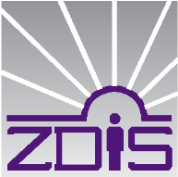 Zveza delovnih invalidov slovenijeDRUŠTVO INVALIDOV Ljubljana šiškaCelovška 105;  1000 LjubljanaWWW.di-siska.si               E – mail:  drustvo@siol.net   Faks: 01 515 72 24                            drustvo@di-siska.si Davčna številka: 36134481Matična številka: 5141311TRR: SI56 0201 3001 7062 119Uradne ure: pon. sr. čet. 9 do 12 ure                         sreda 16 18 urePredsednica 01 515 72 25tajnik: 01 515 72 20